PG Zuidwesthoek te Sluis e.o.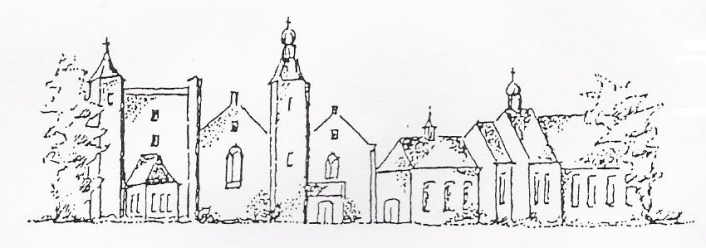 Zondag 24 oktober 2021SluisVoorganger: ds. J.C. de BeunOrganist: dhr G.van OostenbruggeAmbtsdrager: dhr R. GoosenLector: mw N. VerplankeDe collecte bij de uitgang is bestemd voor kerkrentmeesters en diaconie. De 2e collecte voor LilianefondsDe bloemen uit de dienst gaan met een groet van de gemeente naar dhr M.B. Vercruijsse en mw Michielsen- SnoepNa de dienst is er koffie en theeINTREDEWoord van welkom en mededelingenAan de Paaskaars worden de tafelkaarsenontstoken.A.:We ontsteken de tafelkaarsen.      Eén kaars voor Israël      en één kaars voor de gemeente.     Wij beiden      - onlosmakelijk met elkaar verbonden -      mogen ons gedragen weten      naar het licht van de nieuwe morgen.LIED 970: 1Allen gaan staanINTREDELIED ps 150: 1 BEMOEDIGING EN GROETAllen gaan zittenGEBED om ontfermingLIED  ps. 116: 1, 2, 3TEKST LIED 909: 1 en 2GEBED om verlichting met de Heilige GeestSCHRIFTLEZINGENJesaja 42:1-10421Hier is mijn dienaar, hem zal ik steunen,hij is mijn uitverkorene, in hem vind ik vreugde,ik heb hem met mijn geest vervuld.Hij zal alle volken het recht doen kennen.2Hij schreeuwt niet, hij verheft zijn stem niet,hij roept niet luidkeels in het openbaar;3het geknakte riet breekt hij niet af,de kwijnende vlam zal hij niet doven.Het recht zal hij zuiver doen kennen.4Ongebroken en vol vuurzal hij het recht op aarde vestigen;de eilanden zien naar zijn onderricht uit.5Dit zegt God, de HEER,die de hemel heeft geschapen en uitgespannen,die de aarde heeft uitgehamerdmet alles wat zij voortbrengt,die de mensen op aarde levensadem geeft,6 In gerechtigheid heb ik, de HEER, jou geroepen.Ik zal je bij de hand nemen en je behoeden,ik neem je in dienst voor mijn verbond met de mensenen maak je tot een licht voor alle volken,7om blinden de ogen te openen,wie in het duister zitten uit de gevangenis.8Ik ben de HEER, dat is mijn naam.Ik deel mijn majesteit niet met een ander,noch de lof die mij toekomt met een beeld.9Wat eertijds werd voorzegd, is nu vervulden ik kondig jullie nieuwe dingen aan,nog voor ze ontkiemen zal ik ze openbaren.10Zing voor de HEER een nieuw lied,laat zijn lof klinken van de einden der aarde,jullie die de zee bevaren, en alles wat leeft in zee,jullie, eilanden, en allen die daarop wonen.Marcus 10:46-52  46Ze kwamen in Jericho. Toen hij met zijn leerlingen en gevolgd door een grote menigte weer uit Jericho vertrok, zat daar een blinde bedelaar langs de weg, een zekere Bartimeüs, de zoon van Timeüs. 47Toen hij hoorde dat Jezus uit Nazaret voorbijkwam, begon hij te schreeuwen: ‘Zoon van David, Jezus, heb medelijden met mij!’ 48De omstanders snauwden hem toe dat hij zijn mond moest houden, maar hij schreeuwde des te harder: ‘Zoon van David, heb medelijden met mij!’ 49Jezus bleef staan en zei: ‘Roep hem.’ Ze riepen de blinde en zeiden tegen hem: ‘Houd moed, sta op, hij roept u.’ 50Hij gooide zijn mantel af, sprong op en ging naar Jezus. 51Jezus vroeg hem: ‘Wat wilt u dat ik voor u doe?’ De blinde antwoordde: ‘Rabboeni, zorg dat ik weer kan zien.’ 52Jezus zei tegen hem: ‘Ga heen, uw geloof heeft u gered.’ En meteen kon hij weer zien en hij volgde hem op zijn weg.l. Tot zover de Schriftlezing.    Gelukkig zijn zij     die het woord van God horen     het in hun hart bewaren     en eruit leven.a.AmenLIED 534VERKONDIGINGORGELSPEL LIED 909: 3DIENST VAN GAVEN  en GEBEDEN Collecte-aankondiging , Inzameling bij de uitgang.VOORBEDEN – stil gebed – Onze VaderAllen gaan staan SLOTLIED 913: 1 en 4ZENDING EN ZEGENLIED 425 ORGELSPELAGENDAWoensdag 27 oktober  14.30 uur dienst in  Rozenoord.Voorganger mw Reijnhoudt- KalandZondag 31 oktober , 10.00 uur, dienst te SluisVoorganger ds. W.v.d.HoekZondag 7 november 10.00 uur, gezamenlijke dienst te Oostburg. Voorganger ds. A.van Houweling.zie ook: www.pknzuidwesthoek.nl